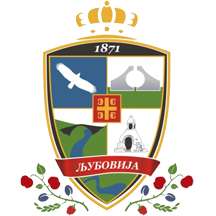 ОПШТИНА ЉУБОВИЈАОПШТИНСКА УПРАВАВојводе Мишића 45, ЉубовијаКОНКУРСНА ДОКУМЕНТАЦИЈАЗА ПОСТУПАК ЈАВНЕ НАБАВКЕ МАЛЕ ВРЕДНОСТИИзрада Пројекта за грађевинску дозволу и Пројекта за извођење радова за базене ЈАВНА НАБАВКА број: ЈН 2/2019404-3/2019-04ЉУБОВИЈА,  фебруар 2019. годинеРепублика СрбијаОПШТИНА ЉУБОВИЈА-Општинска управа-Комисија за јавну набавкуБрој: 404-3/2019-0413.02.2019. годинеВојводе Мишића 45Љ у б о в и ј аНа основу члана 39. и 61. Закона о јавним набавкама („Службени гласник РС“ бр. 124/12, 14/15, 68/15), члана 6. Правилника о обавезним елементима конкурсне документације у поступцима јавних набавки и начину доказивања испуњености услова („Службени гласник РС“ бр. 86/15), члана 37. Правилника о ближем уређивању поступка јавне набавке за директне буџетске кориснике у општини Љубовија („Службени лист општине Љубовија“, број 1/2016 и 4/2017), Одлуке о покретању поступка јавне набавке број 404-3/2019-04 од 12.02.2019. године и Решења о образовању Комисије за јавну набавку број: 404-3/2019-04 од 12.02.2019. године, Комисија за јавну набавку припремила јеКОНКУРСНУ ДОКУМЕНТАЦИЈУза поступак јавне набавке мале вредности услуга - Израда Пројекта за грађевинску дозволу и Пројекта за извођење радова за базене,  редни број ЈН 2/2019Конкурсна документација садржи:Конкурсна документација садржи укупно 48 странaI Општи подаци о набавциНазив, адреса и интернет страница наручиоца: Општинска управа општине Љубовија, Војводе Мишића 45, 15320 Љубовија, www.ljubovija.rs  Остали подаци о наручиоцу:Шифра делатности број: 8411Матични број: 07170513ПИБ: 101302050 Врста поступка: Предметна јавна набавка се спроводи у поступку јавне набавке мале вредности у складу са Законом и подзаконским актима којима се уређују јавне набавке.Предмет јавне набавке су услуге - Израда Пројекта за грађевинску дозволу и Пројекта за извођење радова за базене. Није резервисана јавна набавка.Контакт лице: Милан Станојевић, дипл. просторни планер и Ана Радоичић, дипл. правник, тел. 015/561-411, факс 015/562-870, сваког радног дана (понедељак-петак) у периоду од 7 до 15 часова.II Подаци о предмету јавне набавкеОпис предмета набавке, назив и ознака из општег речника набавке: услуга – Израда Пројекта за грађевинску дозволу и Пројекта за извођење радова за базене, према спецификацији - пројектном задатку и условима наведеним у даљем тексту конкурсне документације.Ознака из општег речника набавке: 71320000 – услуге техничког пројектовања.Процењена вредност јавне набавке је: 833.333,00 динара без ПДВ-аIII Врста услуге, техничке карактеристике, квалитет, количина и опис услуга, начин спровођења контроле и обезбеђивање гаранције квалитета, рок извршења, евентуалне додатне услуге и сл.ПРОЈЕКТНИ ЗАДАТАК
ЗА ЗА ИЗРАДУ ПРОЈЕКТА ЗА ГРАЂЕВИНСКУ ДОЗВОЛУ И ПРОЈЕКТА ЗА ИЗВОЂЕЊЕ 
ЈАВНОГ ОТВОРЕНОГ ПЛИВАЧКОГ БАЗЕНА У ЉУБОВИЈИ НА К.П.661 У К.О.ЉУБОВИЈАУВОД
Пројектни задатак израђује се на основу Одлуке инвеститора о потреби расписивања јавног конкурса за израду Пројекта за грађевинску дозволу јавног отвореног пливачког базена у Љубовији на к.п.661 у к.о.Љубовија. Поставке Пројектног задатка у погледу архитектонских и урбанистичких параметара темеље се на издатим Информацији о локацији који су прописани на основу Детаљног урбанистичког плана предметне парцеле и Локацијској дозволи издатој на основу Идејног решења.Основ за израду Пројекта за грађевинску дозволу поред Пројектног задатка укључује и Информацији о локацији број 350-20/17-04 од 07.04.2017.године, Геодетску подлогу, Локацијску дозволу број 350-72/18-04  од  12.12.2018.године  и Правилник о садржини, начину и поступку израде и начину вршења контроле техничке документације према класи и намени објекта (Службени гласник Републике србије 23/2015).ЦИЉ И СВРХА ИЗРАДЕ ТЕХНИЧКЕ ДОКУМЕНТАЦИЈЕ
Циљ израде Пројекта за добијање грађевинске дозволе на предметној локацији је привођење сврси ове атрактивне локације из Планског документа.Истовремено са тако постављеним циљем, у сврху добијања најквалитетнијег решења, усклађеним са датим условима Инвеститор жели да дође до решења са високим стандардима, сагласно законима Републике Србије, који ће на најбољи начин валоризовати ову захтевну локацију.Сврха израде ове је, између осталог, и испуњавање услова за фазну изградњу предметног објекта, дату кроз услове који су саставни део овог Пројектног задатка.ТЕХНИЧКИ УСЛОВИ ЗА ИЗРАДУ ОБЈЕКТАУВОДОбјекат ЈАВНИ ОТВОРЕНИ ПЛИВАЧКИ БАЗЕНИ  У ЉУБОВИЈИ  намењен је рекреацији и забави становништва у периоду када то временски услови дозвољавају. Чине га три техничке целине: базенске шкољке са технолошком опремом у техничком простору, слободни простори плаже и угоститељских тераса и затворени пратећи простори свлачионица, гардероба , тоалета, тушева, ресторанске кухиње и службених просторија.Комплекс је ограђен, има уређен приступ са јавне површине за пешаке и интервентни приступ за возила.Паркинг је решен у оквиру паркинга ширег подручја спортског центра, чији је овај објекат саставни део.Предвиђено је опремање свим потребним инсталацијама преко прикључења на јавну инфраструктуру.Базенске шкољке се раде од водонепропусног армираног бетона. Завршна облога су базенске керамичке плочице/стаклени мозаик.Објекат базена се ради на насипу на коти 175 м надморске висине као обезбеђење од утицаја подземних вода.Простор базена (површине огледала базена 312,50м² и мањи 50,00м²) пројектовати тако да око базена има довољно простора за низ лежаљки постављених паралелно са дужом страном базена. У овом простору предвидети и аперитив бар и свлачионица, гардероба и туш кабине. Сам базен пројектовати са константном дубино од 140цм, што омогућава рекреативно а делимично и такмичарско коришћење базена за пливачка такмичења са 4 стазе као и за тренинге. Ивице базена пројектовати у равни пода са преливним каналима око базена одакле воду водити у конпензациони базен.Предвидети конпензациони базен димензија 5,00 х 4,00 х 3,00 м.Предвидети дренажни систем самог базена и околног подручја ради заштите од подземних вода.Пројектовати техничке и сервисне просторије које служе за смештај филтерских и  осталих уређаја који су неопходни за функционисање базена. Предвидети отворе за унос и износ, односно сервисирање постројења.Врши се озелењавање косина насипа у циљу техничке стабилизације и постизања естетских ефеката.Површине плажа се поплочавају декоративним бетонским плочама, а остали простори се озелењавају.Сви пратећи објекти се раде од чврстог материјала и прилагођени су лаком одржавању.ПРЕГЛЕД ПОВРШИНА:АРМИРАНО БЕТОНСKА KОНСТРУKЦИЈА БАЗЕНАИзградња базена са армирано бетонском конструкцијом представља класичан начин изградње базена. Најважније ставке код пројектовања изградње армирано бетонске конструкције базена су обезбеђивање еластичности конструкције и обезбеђивање водонепропусности. Еластичност конструкције обезбедити врло прецизним статичким прорачуном арматуре. При томе узети у обзир многобројне факторе као облик базенске шкољке, састав и хомогеност тла, климатске факторе и евентуалне неповољне утицаје мраза итд. Kод базена је недопустива појава чак и најмањих пукотина. Сам хидробетон који се уграђује у базен мора бити миксер бетон одређене марке са додатком адитива за водонепропусност. И поред тога, сам хидробетон још не обезбеђује водонепропусност те је неопходно обратити пажњу на следеће: - зидови не смеју бити тањи од 20 цм - приликом уградње бетон треба стално вибритрати да би се избегло стварање и најмањих шупљина. Бетонирање пода и зидова базена је најбоље обавити одједном. Уколико је то немогуће из било којих разлога дозвољено је ливење основе и зидова базена у распону од неколико дана. У овом случају се обавезно уграђује дилатациона трака (сика трака) делом у основу, а делом у зид базена. Осим тога, пре наставка бетонирања основну плочу треба премазати специјалним премазом за наставак бетонирања којиће обезбедити апсолутно пријањање свежег бетона на старији бетон. Приликом бетонирања, прецизно треба уградити све елементе у бетон који ће својим специјалним обликом и пажљивим вибрирањем обезбедити водонепропусност али и монтажу све жељене хидротехничке опреме. Одстојници између страна оплате АБ зидова нису дозвољени.Пројекто  предвидети да након везивања и потребног периода "зрења" бетона скида се оплата и ради проба на водонепропусност. Проба на водонепропусност се ради тако, да се затворе сви отвори у базену, базен напуни водом те се током пет дана прати ниво воде у базену. Дозвољени губитак воде овом приликом је прецизно дефинисан прописима. Уколико се утврди цурење или капање на мањој површини постоје средства са којима се то релативно једноставно решава. Уколико се пак утврди већи обим цурења или влажења тада је неопходно прибећи наношењу хидроизолационог слоја на целу површину базена. При томе се треба строго придржавати упутства произвођача како око припреме подлоге тако и наношења хидроизолационог слоја.Kерамичке плочице за облагање базена морају бити само специјалне плочице које могу поднети услове хемијски третиране воде. Осим тога, базенске плочице се производе у одређеним стандардним димензијама са широком палетом фазонских комада као што су углови, кривине, контракривине, фазонски комади за степенице, преливне канале итд. Да би базен обложен керамичким плочицама заиста оправдао своју инвестицију и пружио очекивну елеганцију врло је битно узети у обзир све потребне фазонске комаде и применити их на одговарајућим местима.Армирано бетонску конструкцију пода и зидова базена предвидети од армираног бетона са додавањем адитива за водонепропусност бетона ПЛАСТИПРООФ или неком другом у пропорцији 0,2-0,5% од тежине цемента, у свему према статичком прорачуну.Базен за пливање треба да буде хидроизолован тако да спречи губитак воде кроз конструкцију а такође мора бити и изолован од продора спољне влаге у конструкцију базена односно у воду за купање. Сви захтеви који се намећу приликом унутрашње и спољне хидроизолације базена за пливање, успешно се решавају наношењем високо еластичног 2-компонентног хидроизолационог цементног премаза АQУАМАТ-2K или неког другог сличних карактеристика, на зидове и под базена. Хидроизолациони слој треба да има следеће карактеристике: • Ефикасна хидроизолација• Снажно везивање за подлогу и високу издржљивост• Високу еластичност• Дуготрајност• Отпорност на негативни притисак, што спречава како истицање воде из базена, тако и продор подземних вода. Са спољне стране, хидроизолација се штити заштитним зидом од опеке преко слоја термоизолације (стиродур) дебљине 5 цм. Хидроизолација пода базена постиже се наношењем хидроизолационог цементног премаза АQУАМАТ-2K на бетонски нивелациони слој д=10 цм. Фуговање плочица Препоручује се да се фуговање обави епоксидним фуг-масама МУЛТИФИЛЛ-ЕПОXY WАЛЛ и МУЛТИФИЛЛ-ЕПОXY ФЛООР. Алтернативно, за фуговање може да се користи фуг-маса МУЛТИФИЛЛ обогаћена полимерним латексом ДС-99.Статички прорачун урадити према захтевима домаћих стандарда, правилника и прописа и то прорачунати пун и празан базен.МАШИНСКЕ И ХИДРО МАШИНСКЕ ИНСТАЛАЦИЈЕ           Пројектом је потребно задовољити следеће услове:1.	Квалитет базенске воде мора задовољавати бактериолошке, хемијске и физичке карактеристике у складу са важећим стандардима.  Бистрина воде треба да је таква да је дно базена јасно видљиво.2.	Допуњавање базена водом, као и прво пуњење, предвидети водом из градског водовода. Квалитет воде за пуњење и допуну базена треба да задовољи захтеве воде за пиће. Допуњавање базена водом треба да је аутоматско помоћу система са 5 ниво сондИ и електромагнетног вентила и то у компезациони резервоар.3.	Предвидети вертикални систем циркулације (преливни систем) базенске воде и то тако да се пречишћена вода доводи у базен подним млазницама, усмерава се, конструкцијом млазнице, на страну и на горе ка површини воде. Запрљана вода се прелива са површине у преливни канал одакле се гравитационо одводи у компензациони резервоар одакле се усисава филтрационом пумпом, пролази кроз филтер (под притиском), пречишћава, третира хемијски и термички и враћа у базен. Тип прелива је “фински”.  Димензије преливног канала и цевовода преливног канала треба да су у складу са хидрауличким нормама за конкретне дефинисане протоке.4.	Предвидети компензациони резервоар геометрије и запремине такве да задовољи критеријуме мин. потребне количине воде за рад филтрационог система, потребне количине воде за прање филтера и мин. количине балансне воде према рачунском броју купача.5.	Димензионисати капацитет филтрације према познатим нормама и стандардима. 6.	За филтрирање воде предвидети брзи пешчани филтер са испуном од 2 гранулације кварцног песка.  Брзина филтрације кроз филтре треба да је маx 40 м/х, висина филтерске испуне мин. 100 цм, прање запрљаног филтера водом. Тип филтера са латералама за узимање пречишћене воде. За управљање процесима филтрације предвидети вишенаменски шестоположајни управљачки вентил са мануелним управљањем или батерјиу са 5 вентила7.	Предвидети пумпе маx 3000рпм, са грубим филтером, и то за сваку филтерску јединицу једна пумпа.  Капацитет пумпи треба да је такав да задовоље потребни капацитет филтрације узевши у обзир потребну висину дизања и губитке.8.	За дезинфекцију воде предвидети натријум хипохлорит или гасни хлор. Мерење, контрола и дозирање слободног хлора је аутоматско помоћу јединице за (аутоматску) контролу и мерење и дозир пумпе потребног капацитета.9.	Мерење, контрола и дозирање средства за регулацију пХ вредности треба да је аутоматско помоћу јединице за (аутоматску) контролу и мерење и дозир пумпе потребног капацитета.  10.	Дозирање хемијског средства за флокулацију је помоћу дозир пумпе11.	За смештај базенске опреме (пумпе, филтери, електрокомандни орман, систем за аутоматску допуну воде, дозирање хемије, грејање и др.) и компензационог резервоара дефинисати простор који се налази између два базена, а да се у технички простор и компензациони резервоар улази помоћу шахтног отвора. 12.	Цевне инсталације под притиском (ПН 10) треба да су од ПВЦ-а димензионисане тако да брзина у потисном цевоводу не прелази 2м/с, а у усисном 1.5м/с.13.	Пражњење компензационог резервоара вршити гравитационо док је пражњење базена могуће гравитационо и под притиском филтрационом пумпом базена.14.	Предвидети ЛЕД подводну расвету у базену.15.	Предвидети хидромасажу млазницама типа вода - ваздух16.	При пројектовању усвајати решења у складу са важећим техничким нормама, препорукама произвођача опреме, стандардима и прописима везаним за базенску технику и квалитет воде.EEC Директиве за пијаћу водуСкуп параметара квалитета који су битни за базенску воду:Орјентациони ниво је максимална вредност која се препоручује, осим тамо где је означена као минимална вредност или распон вредности. Максимална вредност је апсолутна максимална дозвољена вредност. Где није назначена, нема обавезне максималне вредности.Такође , вода којом се пуне базени треба да покаже епидемиолошка и општа хигијенска својства, прописана нормама за базенску воду (према DIN 19643).ЕЛЕКТРО ИНСТАЛАЦИЈЕПредмет пројекта-  Напојни прикључак НН вода од условима ЕД одређене до мерног ормана МО и од МО до главног разводног ормана 1НГ на фасади саниратног блока,-  Испорука и уградња новог мерног ормана МО за мерење утрошене електричне енергије потрошача на постројењу,- Испорука и уградња главног разводног ормана 1НГ и подразвода 0.4кВ по објектима комплекса,- НН мрежа 0.4 кВ,- Развод пратећих електро моторних погона у технолошком објекту,- Инсталација и опрема слабе струје (телефонски систем, систем сигнализације пожара),- Осветљење и општа инсталација објеката,- Инсталација громобрана, уземљења и изједначења потенцијала,Извор напајањаИзвор напајања потрошача на ППОВ насеља Љубовија је нисконапонска дистрибутивна мрежа, према Техничким условима надлежне Електродистрибуције. За границу пројекта узети мерни орман МО на фасади санитарног  блока комплекса.Мерење ел. енергијеМерење утрошене електричне енергије потрошача на постројењу вршити у мерном орману, за чију уградњу предвидети спољашњи зид објекта санитарног блока.Мрежа 0.4 кВПредвидети нисконапонски развод за потребе напајања електромоторних погона и општих инсталација. Спољашњи кабловски развод, на делу ван објеката постројења, извршити подземно, директним полагањем каблова у земљу или кроз кабловску канализацију. Kод избора спољашњих кабловских траса поступити у складу са техничким условима, а везано за укрштање и паралелно вођење каблова са осталим инсталацијама на постројењу, односно пролазу каблова испод транспортног пута. Унутар објеката каблове полагати по кабловским регалима, кроз заштитне металне цеви, по зиду причвршћене обујмицама и у зиду испод малтера.Предвидети сву потребну опрему за напајање и заштиту струјних кругова свих потрошача.Електромоторни погон у технолошком блокуПредвидети сву потребну опрему електромоторног развода као и одговарајуће елементе за заштиту. Разводни ормани електромоторних погона треба да садрже све потребне елементе за напајање, покретање и заштиту. Поред овог, предвидети и све потребне елементе за избор одговарајућег режима рада, као и сигналне елементе за контролу рада погона. Разводни ормани требају да буду прилагођени условима уградње.Управљање постројењемНачини управљања постројењем су:	- ручно, са локалних електро ормана,Осветљење и општа инсталацијаПредвидети унутрашње осветљење просторија објеката, сагласно намени, карактеристикама простора и прописаном нивоу осветљености. Посебно водити рачуна о могућностима одржавања у експлоатацији.Предвидети спољашње осветљење код улаза у објекте, као и саобраћајнице комплекса постројења, паркинг простора, као и простора око отворених објеката.Посебно обратити пажњу на расвету олимпијског базена,за који треба прорачунати ниво расвете за спровођење активности у базену троком ноћних сати.Предвидети општу електро инсталацију у свим објектима на постројењу која треба да обухвати: утичнице опште намене, као и изводе за ТА пећи, бојлере за припрему топле воде, калорифере, вентилаторе,клима уређаје и остало. Опрему ускладити са одговарајућим деловима пројекта, захтевима корисника, намени просторија и условима уградње, као и важећим техничким прописима. Инсталације слабе струјеПредвидети све неопходне инсталације слабе струје и то:-	систем сигнализације пожара-аутоматску дојаву пожара ,-	телефонски систем.Телефонски систем извести према Условима за прикључење постројења на ТТ мрежу и одговарајућим ПТТ прописима, а које издаје надлежна организација. Овим документом дефинише се број прикључака, тип прикључног кабла и место прикључења.Телефонски систем треба да обухвати две директну телефонску линију са потребним бројем локалних прикључака. Централа се смешта на зид у портирници комплекса.Телефонску инсталацију по постројењу извести стандардним телефонским кабловима, прилагођеним начину полагања. Број и место телефонских утичница по постројењу прилагодити намени просторија и захтевима корисника.Заштита од опасних напонаЗаштита од напона корака и додира треба да буде усаглашена са важећим прописима и препорукама из ове области. Примењени систем је систем нуловања (ТН-Ц-С систем).Инсталација уземљивача, изједначења потенцијала и громобранске заштитеИзвести уземљиваче објеката. Извести инсталацију изједначења и допунског изједначења потенцијала према важећим прописима. Извести громобранске инсталације објеката.ОсталоПројекат урадити у свему према важећим прописима и стандардима за ову врсту објеката, уз примену савремених техничких решења и искустава на објектима сличног обима и намене.							               Начелник Општинске управе                                                                                                       Мирослав НенадовићIV Услови за учешће у поступку јавне набавке из члана 75. и 76. Закона о јавним набавкама и упутство како се доказује испуњеност тих условаУ погледу обавезних услова, понуђач у поступку јавне набавке мора доказати:да је регистован код надлежног органа, односно уписан у одговарајући регистар (чл. 75. ст. 1. тач. 1) Закона),да он и његов законски заступник није осуђиван за неко од кривичних дела као члан организоване криминалне групе, да није осуђиван за кривична дела против привреде, кривична дела против животне средине, кривично дело примања или давања мита, кривично дело преваре (чл. 75. ст. 1. тач. 2) Закона), да је измирио доспеле порезе, доприносе и друге јавне дажбине у складу са прописима Републике Србије или стране државе када има седиште на њеној територији (чл. 75. ст. 1. тач. 4) Закона),да је поштовао обавезе које произлазе из важећих прописа о заштити на раду, запошљавању и условима рада, заштити животне средине, као и да нема забрану обављања делатности која је на снази у време подношења понуде (чл. 75. ст. 2. Закона).Додатни услови У погледу додатних услова, понуђач у поступку јавне набавке мора доказати:1) Да располаже неопходним пословним капацитетом:-  да укупна вредност закључених и реализованих уговора о вршењу предметних услуга у периоду од највише 5 година (до објављивања позива за подношења понуда на Порталу јавних набавки) износи минимум 1.600.000,00 без ПДВ-а;2) Да располаже довољним кадровским капацитетом:-  да има запослена или ангажована лица, носиоце следећих лиценци: 300 или 310 или 311 или 317 и 313 или 314 и 350 и 352 или 353 и 330 или 332 и 318 и 373 и 372 и 316 и 381, као и да поседује потребна Решења / лиценце које издаје МУП РС за заштиту од пожара -Обилазак локације Обилазак локације није обавезан. Понуђач може обићи локацију сваког радног дана, у периоду од 07-15 часова, уз претходну најаву, најкасније до 20.02.2019. године. Особа за каонтакт Милан Станојевић, тел. 015/561-411, факс: 015/562-870, мејл: nabavke@ljubovija rs. Упутство како се доказује испуњеност услова из члана 75. и 76. Закона о јавним набавкама Испуњеност обавезних услова (члан 75. став 1. тачке 1)-4) Закона) понуђач, у складу са чланом 77. став 4. Закона о јавним набавкама, доказује писаном изјавом датом под пуном материјалном и кривичном одговорношћу. Образац Изјаве је саставни елемент конкурсне документације (Образац 2 и 2а)Испуњеност услова из члана 75. став 2. Закона, понуђач доказује достављањем потписане Изјаве о поштовању обавеза које произлазе из важећих прописа о заштити на раду, запошљавању и условима рада, заштити животне средине и непостојању забране обављања делатности која је на снази у време подношења понуде (дата Изјава представља саставни елемент конкурсне документације, Образац 3).Испуњеност додатних услова понуђач доказује достављањем следећих доказа (наведени додатни услови се не доказују Изјавом):а) списак најважнијих закључених и реализованих уговора о вршењу предметних услуга  у области нискоградње у претходних 5 година (период од 5 године до објављивања позива за подношење понуда у предметном поступку јавне набавке) – референт листа и потврде референтних наручилаца о извршеним услугама (Обрасци 4 и 5 наведени у конкурсној документацији), б) Фотокопије закључених уговора наведених у референт листи;	в) Фотокопије захтеваних личних лиценци са потврдом надлежног органа / Инжењерске коморе Србије да је носилац лиценце члан Инжењерске коморе Србије, као и да му одлуком Суда части издата лиценца није одузета, као и фотокопије решења / лиценци МУП-а. Потврда мора бити важећа на дан отварања понуда. Уколико је носилац лиценце у радном односу код понуђача (на одређено или неодређено време) као доказ доставити фотокопију уговора о раду и/или фотокопију М, М-А или другог одговарајућег обрасца (пријава-одјава на осигурање). Уколико носилац лиценце није у радном односу код понуђача, као доказ о ангажовању наведеног лица доставити фотокопију уговора којим се регулише рад ван радног односа (уговор о делу, уговор о обављању привремених и повремених послова, уговор о допунском раду или други уговор о ангажовању лица за потребе извршења услуга који су предмет ове јавне набавке).С обзиром да понуђач доставља изјаву из члана 77. став 4. Закона о јавним набавкама, наручилац може пре доношења одлуке о додели уговора, да захтева од понуђача чија је понуда оцењена као најповољнија да достави копију захтеваних доказа о испуњености обавезних услова, а може и да затражи на увид оригинал или оверену копију свих или појединих доказа о испуњености обавезних и додатних услова. Наручилац доказе може да затражи и од осталих понуђача.Ако понуђач у року од пет дана не достави захтеване доказе на претходно описан начин, наручилац ће његову понуду одбити као неприхватљиву.У случају да се наручилац определи да пре доношења одлуке о додели уговора захтева од најповољнијег понуђача достављање доказа о испуњености обавезних услова, понуђач исте доказује подношењем следећих докумената:Услов из чл. 75. ст. 1. тач. 1) Закона Доказ: Правна лица: Извод из регистра Агенције за привредне регистре, односно извод из регистра надлежног привредног суда; Предузетници: Извод из регистра Агенције за привредне регистре, односно извод из одговарајућег регистра.Услов из чл. 75. ст. 1. тач. 2) Закона Доказ: Правна лица: 1) Извод из казнене евиденције, односно уверењe Основног суда на чијем подручју се налази седиште домаћег правног лица, односно седиште представништва или огранка страног правног лица, којим се потврђује да правно лице није осуђивано за кривична дела против привреде, кривична дела против животне средине, кривично дело примања или давања мита, кривично дело преваре Напомена: Уколико уверење Основног суда не обухвата податке из казнене евиденције за кривична дела која су у надлежности редовног кривичног одељења Вишег суда, потребно је поред уверења Основног суда доставити и уверење Вишег суда на чијем подручју је седиште домаћег правног лица, односно седиште представништва или огранка страног правног лица, којом се потврђује да правно лице није осуђивано за кривична дела против привреде и кривично дело примања мита; 2) Извод из казнене евиденције Посебног одељења за организовани криминал Вишег суда у Београду, којим се потврђује да правно лице није осуђивано за неко од кривичних дела организованог криминала; 3) Извод из казнене евиденције, односно уверење надлежне полицијске управе МУП-а, којим се потврђује да законски заступник понуђача није осуђиван за кривична дела против привреде, кривична дела против животне средине, кривично дело примања или давања мита, кривично дело преваре и неко од кривичних дела организованог криминала (захтев се може поднети према месту рођења или према месту пребивалишта законског заступника). Уколико понуђач има више законских заступника дужан је да достави доказ за сваког од њих.  Предузетници и физичка лица: Извод из казнене евиденције, односно уверење надлежне полицијске управе МУП-а, којим се потврђује да није осуђиван за неко од кривичних дела као члан организоване криминалне групе, да није осуђиван за кривична дела против привреде, кривична дела против животне средине, кривично дело примања или давања мита, кривично дело преваре (захтев се може поднети према месту рођења или према месту пребивалишта).Доказ не може бити старији од два месеца пре отварања понуда. Услов из чл. 75. ст. 1. тач. 4) Закона Доказ: Уверење Пореске управе Министарства финансија да је измирио доспеле порезе и доприносе и уверење надлежне управе локалне самоуправе да је измирио обавезе по основу изворних локалних јавних прихода или потврду надлежног органа да се понуђач налази у поступку приватизације. Доказ не може бити старији од два месеца пре отварања понуда.Понуђачи који су регистровани у Регистру понуђача који води Агенција за привредне регистре не достављају доказе о испуњености услова из члана 75. ст. 1. тач. 1) до 4) ЗЈН, сходно чл. 78. ЗЈН. 	Понуђач није дужан да доставља доказе који су јавно доступни на интернет страницама надлежних органа и то:доказ из члана 75. став 1. тачка 1) ЗЈН понуђачи који су регистровани у регистру који води Агенција за привредне регистре не морају да доставе, јер је јавно доступан на интернет стреници Агенције за привредне регистре - www.apr.gov.rs . Наручилац задржава право да непосредно изврши проверу свих података из обавезних услова уколико сматра да је то неопходно. Понуђач је дужан да за подизвођаче достави доказе о испуњености обавезних услова из члана 75. став 1. тач 1) до 4) Закона о јавним набавкама. Понуду може поднети група понуђача. Сваки понуђач из групе понуђача мора да испуни обавезне услове из члана 75. став 1. тач. 1) до 4) Закона, а додатне услове испуњавају заједно.V Критеријум за доделу уговораКритеријум за доделу уговораИзбор најповољније понуде наручилац ће извршити применом критеријума ,,најнижа понуђена цена“.-Елементи критеријума, односно начин на основу којих ће наручилац извршити доделу уговора у ситуацији када постоје две или више понуда са истом понуђеном ценомУколико две или више понуда имају исту најнижу понуђену цену, као најповољнија биће изабрана понуда оног понуђача који је понудио краћи рок израде пројектне документације. У случају истог понуђеног рока израде, као најповољнија биће изабрана понуда оног понуђача који је понудио дужи рок плаћања. Ако је исти и рок плаћања, као најповољније биће изабрана она  понуда у којој је наведен дужи рок важења понуде. Уколико ни након примене горе наведеног резервног елемента критеријума није могуће донети одлуку о додели уговора, наручилац ће уговор доделити понуђачу који буде извучен путем жреба. Наручилац ће писмено обавестити све понуђаче који су поднели понуде о датуму када ће се одржати извлачење путем жреба. Жребом ће бити обухваћене само оне понуде које имају једнаку најнижу понуђену цену, исти рок испоруке и исти рок плаћања. Извлачење путем жреба наручилац ће извршити јавно, у присуству понуђача, и то тако што ће називе понуђача исписати на одвојеним папирима, који су исте величине и боје, те ће све те папире ставити у провидну кутију одакле ће извући само један папир. Понуђачу чији назив буде на извученом папиру ће бити додељен уговор. Понуђачима који не присуствују овом поступку, наручилац ће доставити записник извлачења путем жреба.VI Упутство понуђачима како да сачине понуду Подаци о језику на коме понуда мора бити састављена Понуда мора бити састављена на српском језику.Посебни захтеви у погледу начина сачињавања понуде и попуњавања образаца Понуђач је дужан да, на начин дефинисан конкурсном документацијом, попуни и потпише све обрасце из конкурсне документације.  Обрасце Понуђач мора попунити читко, односно дужан је уписати податке у, за њих предвиђена празна поља или заокружити већ дате елементе у обрасцима, тако да обрасци буду у потпуности попуњени, а садржај јасан и недвосмилен. Допуштено је електронско попуњавање образаца (на рачунару).На сваком обрасцу конкурсне документације је наведено ко је дужан да образац потпише и то: - Уколико понуду подноси понуђач који наступа самостално, сваки образац мора бити потписан од стране овлашћеног лица понуђача; - Уколико понуду подноси понуђач који наступа са подизвођачем, обрасци који се односе на подизвођаче могу бити потписани од стране овлашћеног лица понуђача или од стране овлашћеног лица подизвођача, изузев Изјаве о испуњавању услова из чл. 75. Закона која мора бити потписана од стране овлашћеног лица подизвођача; - Уколико понуду подноси група понуђача, обрасци који се односе на члана групе могу бити потписани  од стране овлашћеног лица овлашћеног члана групе понуђача или овлашћеног лица члана групе понуђача (изузев Изјаве о испуњавању услова из чл. 75. став 1. Закона, Изјаве о поштовању обавеза из члана 75. став 2. Закона и Изјаве о независној понуди које морају бити потписане од стране сваког понуђача из групе понуђача).Обрасце који су у конкретном случају непримењиви, понуђач није дужан да попуни, као ни да потпише. Понуда се сачињава у писаном облику, у једном примерку, у затвореној коверти, на обрасцу из Конкурсне документације и мора бити јасна и недвосмислена, читко попуњена и потписана од стране овлашћеног лица понуђача (лице овлашћено за заступање).У складу са Законом о привредним друштвима („Службени гласник Републике Србије“, број: 36/2011, 99/2011, 83/2014 - др. закон, 5/2015 и 44/2018), не постоји обавеза употребе печата од стране привредних друштава и предузетника. Из тог разлога не постоји обавеза оверавања печатом образаца из Конкурсне документације, али исти морају бити потписани од стране лица овлашћеног за заступање. Понуђач је дужан да достави копију ОП обрасца – оверени потписи  лица овлашћених за заступање, за свако лице које потписује обрасце конкурсне документације.      Понуда мора да садржи:Потписан Образац понуде – Образац 1 Потписану Изјаву о испуњавању услова из члана 75. став 2. Закона – Образац 2,Потписан Образац референт листе са потврдама референтних наручилаца – Образац 3 и Образац 4  са фотокопијама уговора наведених у референт листи,Потписана Изјава о кадровском капацитету – Образац 5,Потписан Образац структуре цене са упутством како да се попуни – Образац 6,Потписан Образац техничке спецификације услуга (Пројектни задатак) – Образац 7 Потписан Модел уговора – Образац 8 Потписан Образац трошкова припреме понуде (достављање овог обрасца није обавезно) – Образац 9,Потписан Образац изјаве о независној понуди – Образац 10,Потписан Образац изјаве о достављању менице за добро извршење посла – Образац 11 Фотокопије захтеваних личних лиценци са потврдом Инжењерске коморе Србије да је носилац лиценце члан Инжењерске коморе Србије, као и да му одлуком Суда части издата лиценца није одузета (потврда мора бити важећа на дан отварања понуда) и захтевана документација о радном односу или ангажовању наведених лица Решење / лиценце МУП-а Споразум учесника о заједничком подношењу понуде (у случају подношења заједничке понуде).ОП Образац – оверени потписи  лица овлашћених за заступањеПонуде се подносе у затвореној коверти са назнаком „Понуда – НЕ ОТВАРАТИ – јавна набавка услугe - Израда Пројекта за грађевинску дозволу и Пројекта за извођење радова за базене,  редни број  ЈН 2/2019 .  Понуђач је дужан да на коверти назначи назив, адресу, телефон и контакт особу. Понуде се достављају путем поште или лично сваког радног дана 07,00 -15,00 часова, на адресу Наручиоца – Општинска управа општине Љубовија, Војводе Мишића 45, 15320 Љубовија.Крајњи рок за подношење понуда је  25.02.2019. године до 13,00 часова.Понуде које стигну после рока наведеног у претходном ставу сматраће се неблаговременим. Ако је поднета неблаговремена понуда, наручилац ће је по окончању поступка отварања вратити неотворену понуђачу, са назнаком да је понуда поднета неблаговремено.Место, време и начин отварања понудаЈавно отварање понуда обавиће се дана 25.02.2019. године у 13,30 часова у просторијама Општинске управе општине Љубовија, Војводе Мишића 45, Љубовија, уз присуство овлашћених представника понуђача. Поступак отварања понуда спроводи Комисија образована решењем Наручиоца.Представници понуђача који присуствују јавном отварању понуда, морају да доставе Комисији заведено и потписано овлашћење за учешће у поступку отварања предметне јавне набавке, у противном наступају као јавност и не могу предузимати активне радње у поступку (потписивање записника, истицање приговора и др). Обавештење о могућности да понуђач може да поднесе понуду за једну или више партија и упутство о начину на који понуда мора да буде поднета, уколико је предмет јавне набавке обликован у више партијаПредмет јавне набавке није обликован по партијама.  Понуда са варијантамаПонуда са варијантама није дозвољена.Начин измене, допуне и повлачења понуде понуде Понуђач може да измени, допуни или повуче понуду писаним обавештењем пре истека рока за подношење понуда.Свако обавештење о изменама, допунама или опозиву понуде се подноси у засебној затвореној коверти, на исти начин на који се доставља понуда, са назнаком “Измена понуде”, „Допуна понуде“, “Опозив понуде” или „Измена и допуна понуде“   за јавну набавку бр. 2/2019 – Израда Пројекта за грађевинску дозволу и Пројекта за извођење радова за базене. (НЕ ОТВАРАТИ). Понуђач је дужан да на коверти назначи назив, адресу, телефон и контакт особу. Измена или повлачење понуде се доставља путем поште или лично сваког радног дана 07,00 - 15,00 часова, на адресу Наручиоца – Општинска управа општине Љубовија, Војводе Мишића 45, 15320 Љубовија.Понуда не може бити измењена после истека рока за подношење понуда.Уколико се измена понуде односи на понуђену цену, цена мора бити изражена у динарском износу, а не у процентима.Понуда са подизвођачем - захтев да понуђач, уколико ангажује подизвођача, наведе у својој понуди проценат укупне вредности набавке који ће поверити подизвођачу, део предмета набавке који ће извршити преко подизвођача, као и правила поступања наручиоца у случају да се доспела потраживања преносе директно подизвођачу:Понуђач је дужан да у понуди наведе да ли ће извршење јавне набавке делимично поверити подизвођачу и да наведе у својој понуди, проценат укупне вредности набавке који ће поверити подизвођачу, а који не може бити већи од 50 % као и део предмета набавке који ће извршити преко подизвођача.Ако понуђач у понуди наведе да ће делимично извршење набавке поверити подизвођачу, дужан је да наведе назив подизвођача, а уколико уговор између наручиоца и понуђача буде закључен, тај подизвођач ће бити наведен у уговору.Понуђач је дужан да наручиоцу, на његов захтев, омогући приступ код подизвођача ради утврђивања испуњености услова.Понуђач је дужан да за подизвођаче достави доказе о испуњености обавезних услова из члана 75. став 1. тач 1) до 4) Закона о јавним набавкама.Понуђач, односно добављач у потпуности одговара наручиоцу за извршење обавеза из поступка јавне набавке, односно за извршење уговорних обавеза, без обзира на број подизвођача.Наручилац може на захтев подизвођача и где природа предмета набавке то дозвољава пренети доспела потраживања директно подизвођачу, за део набавке која се извршава преко тог подизвођача.Добављач не може ангажовати као подизвођача лице које није навео у понуди. Добављач може ангажовати као подизвођача лице које није навео у понуди, ако је на страни подизвођача након подношења понуде настала трајнија неспособност плаћања, ако то лице испуњава све услове одређене за подизвођача и уколико добије претходну сагласност наручиоца.Заједничка понуда - обавештење о томе да је саставни део заједничке понуде споразум којим се понуђачи из групе међусобно и према наручиоцу обавезују на извршење јавне набавкеПонуду може поднети група понуђача. Сваки понуђач из групе понуђача мора да испуни обавезне услове из члана 75. став 1. тач. 1) до 4) Закона, а додатне услове испуњавају заједно, осим ако наручилац из оправданих разлога не одреди другачије.Саставни део заједничке понуде је споразум којим се понуђачи из групе међусобно и према наручиоцу обавезују на извршење јавне набавке, а који обавезно садржи податке о који обавезно садржи податке из члана 81. ст. 4. тач. 1) до 2) Закона и то:  податке о члану групе који ће бити носилац посла, односно који ће поднети понуду и који ће заступати групу понуђача пред наручиоцем, опис послова сваког од понуђача из групе понуђача у извршењу уговора.У складу са чланом 81. став 5. Закона, споразумом је потребно уредити и регулисати следећа питања, односно навести податке о:понуђачу који ће у име групе потписивати образце из конкурсне документације,понуђачу који ће у име групе понуђача потписати уговор, понуђачу који ће у име групе понуђача дати средство обезбеђења, понуђачу који ће издати рачун, рачуну на који ће бити извршено плаћање.Наручилац не може од групе понуђача да захтева да се повезују у одређени правни облик како би могли да поднесу заједничку понуду.Понуђачи који поднесу заједничку понуду одговарају неограничено солидарно према наручиоцу.  Измене и допуне конкурсне документацијеАко у року предвиђеном за подношење понуде измени или допуни конкурсну документацију, Наручилац ће без одлагања, те измене или допуне  објавити на Порталу јавних набавки и сајту www.ljubovija.rs на коме је објављена и конкурсна документација. Понуде се припремају у складу са конкурсном документацијом и изменама и допунама конкурсне документације. Измене и допуне конкурсне документације важиће само уколико су учињене у писаној форми. Усмене изјаве или изјаве дате на било који други начин од стране Наручиоца, неће ни у ком погледу обавезивати Наручиоца. У случају измене или допуне конкурсне документације од стране наручиоца осам или мање дана пре истека рока за подношење понуда, наручилац ће продужити рок за подношење понуда.Самостално подношење понуде Понуђач може да поднесе само једну понуду, односно понуду може поднети понуђач који наступа самостално.Понуђач који је самостално поднео понуду, не може истовремено да учествује у заједничкој понуди или као подизвођач, нити исто лице може учествовати у више заједничких понуда. Наручилац је дужан да одбије све понуде које су поднете супротно наведеној забрани. Начин и услови плаћања, рок израде пројектне документације, рок важења понудеПлаћање се врши уплатом на рачун понуђача (извршиоца услуге), року од максимално 45 дана од завршетка посла и испостављања рачуна. Понуђачу није дозвољено да захтева аванс.Рок израде пројектне документације:  ПДР - максимално максимално 30 радних дана од закључења уговора и предаје потребне документације од стране инвеститора   ПЗИ - максимално 15 радних дана од дана издавања грађевинске дозволеРок важења понуде је минимум 60 дана од дана јавног отварања понуда (за сваку партију).У случају да понуђач наведе краћи рок важења понуде, или не наведе рок важења понуде, понуда ће бити одбијена, као неодговарајућа.У случају истека рока важења понуде, наручилац је дужан да у писаном облику затражи од понуђача продужење рока важења понуде. Понуђач који прихвати захтев за продужење рока важења понуде не може мењати понуду.Валута и цена у понуди;Цене у понуди се исказују у динарима, без пореза на додату вредност (ПДВ) и са ПДВ-ом, као и са урачунатим свим трошковима које понуђач има у реализацији предметне јавне набавке.За оцену понуде узимаће се у обзир укупна понуђена цена без пореза на додату вредност.Цене које понуди понуђач биће фиксне током извршења уговора.Ако је у понуди исказана неуобичајено ниска цена, наручилац ће поступити у складу са чланом 92. Закона о јавним набавкама.Подаци о врсти, садржини, начину подношења, висини и роковима обезбеђења испуњења обавеза понуђачаИзабрани понуђач је дужан да приликом потписивања уговора или најкасније 3 (три) дана од потписавања достави бланко сопствену меницу за добро извршење посла у износу од 10% вредности уговора (без ПДВ-а), са попуњеним меничним овлашћењем и роком важења 20 дана дужим од уговореног рока за извршење посла. Меница мора бити безусловна и платива на први позив, са клаузулом „без протеста“. Ако се за време трајања уговора промене рокови за извршење уговорне обавезе, средство обезбеђења за добро извршење посла мора да се продужи. Уз меницу за добро извршење посла мора бити достављена и оверена копија картона депонованих потписа, издатог од стране пословне банке. Картон депонованих потписа који се прилаже мора да буде издат од пословне банке коју понуђач наводи у меничном овлашћењу – писму.Потребно је уз меницу доставити и потврду да је меница евидентирана у регистру меница и овлашћења који води НБС (попуњен захтев за регистрацију менице). Меница треба да буде потписана од стране лица овлашћеног за заступање у десном доњем углу на претпоследњој линији. Потпис овлашћеног лица на меници и меничном овлашћењу – писму мора бити идентичан са потписом или потписима са картона депонованих потписа. У случају промене лица овлашћеног за заступање менично овлашћење – писмо остаје на снази. По извршењу свих уговорних обавеза понуђача средства финансијског обезбеђења ће бити враћена.Поверљиви подаци Предметна набавка не садржи поверљиве информације које наручилац ставља на располагање.Додатне информације и појашњења Заинтересовано лице може, у писаном облику, тражити од Наручиоца додатне информације или појашњења у вези са припремањем и подношењем понуде, најкасније пет дана пре истека рока за подношење понуде, при чему може да укаже и на евентуално уочене недостатке и неправилности у конкурсној документацији. Особа за контакт је Ана Радоичић, телефон 015/561-411, факс 015/562-870, мејл адреса nabavke@ljubovija.rs, сваког радног дана 07.00 – 15.00 часова.Наручилац ће у року од 3 (три) дана од дана пријема захтева за додатним информацијама или појашњењима конкурсне документације, одговор објавити на Порталу јавних набавки и на својој интернет страници.Тражење додатних информација или појашњења телефоном није дозвољено.Комуникација Комуникација се у поступку јавне набавке и у вези са обављањем послова јавних набавки одвија писаним путем, односно путем поште, електронске поште или факсом.Ако је документ из поступка јавне набавке достављен од стране наручиоца или понуђача путем електронске поште или факсом, страна која је извршила достављање дужна је да од друге стране захтева да на исти начин потврди пријем тог документа, што је друга страна дужна и да учини када је то неопходно као доказ да је извршено достављање.Додатна објашњења од понуђача после отварања понуда, контрола код понуђача и подизвођача Наручилац може писаним путем да захтева од понуђача додатна објашњења која ће му помоћи при прегледу, вредновању и упоређивању понуда, а може да врши и контролу (увид) код понуђача,  односно његових подизвођача. Наручилац може, уз сагласност понуђача, да изврши исправке рачунских грешака уочених приликом разматрања понуде по окончаном поступку оварања понуда. У случају разлике између јединичне и укупне цене, меродавна је јединична цена. Ако се понуђач не сагласи са исправком рачунских грешака, Наручилац ће његову понуду одбити као неприхватљиву.Ако наручилац оцени да понуда садржи неуобичајено ниску цену, дужан је да од понуђача захтева детаљно образложење свих њених саставних делова које сматра меродавним, а нарочито наводе у погледу економике начина градње, производње или изабраних техничких решења, у погледу изузетно повољних услова који понуђачу стоје на располагању за извршење уговора или у погледу оригиналности производа, услуга или радова које понуђач нуди. Неуобичајено ниска цена у смислу овог закона је понуђена цена која значајно одступа у односу на тржишно упоредиву цену и изазива сумњу у могућност извршења јавне набавке у складу са понуђеним условима. Разлози због којих понуда може бити одбијена Наручилац може одбити понуду уколико поседује доказ да је понуђач у претходне три године пре објављивања позива за подношење понуда у поступку јавне набавке:поступао супротно забрани из члана 23. и 25. Закона о јавним набавкама;учинио повреду конкуренције;доставио неистините податке у понуди или без оправданих разлога одбио да закључи уговор о јавној набавци, након што му је уговор додељен,одбио да достави доказе и средства обезбеђења на ша се у понуди обавезао.Наручилац може да одбије понуду уколико поседује доказ који потврђује да понуђач није испуњавао своје обавезе по раније закљученим уговорима о јавним набавкама који су се односили на исти предмет набавке, за период од претходне три године пре објављивања позива за подношење понуда. Доказ може бити: правоснажна судска одлука или коначна одлука другог надлежног органа;исправа о реализованом средству обезбеђења испуњења обавеза у поступку јавне набавке или испуњења уговорних обавеза;исправа о наплаћеној уговорној казни;рекламације потрошача, односно корисника, ако нису отклоњене у уговореном року;извештај надзорног органа о изведеним радовима који нису у складу са пројектом, односно уговором;изјава о раскиду уговора због неиспуњења битних елемената уговора дата на начин и под условима предвиђеним законом којим се уређују облигациони односи;доказ о ангажовању на извршењу уговора о јавној набавци лица која нису означена у понуди као подизвођачи, односно чланови групе понуђача;други одговарајући доказ примерен предмету јавне набавке, који се односи на испуњење обавеза у ранијим поступцима јавне набавке или по раније закљученим уговорима о јавним набавкама.Наручилац може одбити понуду ако поседује правноснажну судску одлуку или коначну одлуку другог надлежног органа, која се односи на поступак који је спровео или уговор који је закључио и други наручилац акоје предмет јавне набавке истоврстан.Наручилац ће одбити понуду ако неприхватљива, тј. ако не испуњава услове дефинисане чланом 3. тачком 33) Закона о јавним набавкама.Прихватљива понуда је понуда која је благовремена, коју наручилац није одбио због битних недостатака, која је одговарајућа, која не ограничава, нити условљава права наручиоца или обавезе понуђача и која не прелази износ процењене вредности јавне набавке.На основу члана 106. Закона, наручилац ће одбити понуду ако садржи битне недостатке и то ако:понуђач не докаже да испуњава обавезне услове за учешће;понуђач не докаже да испуњава додатне услове;понуђач не достави тражено средство обезбеђења;4)   је понуђени рок важења понуде краћи од прописаног;5)	понуда садржи друге недостатке због којих није могуће утврдити стварну садржину понуде или није могуће упоредити је са другим понудама.Рок за доношење одлукеНаручилац ће одлуку о додели уговора донети најкасније у року од 10 дана од дана јавног отварања понуда.Захтев за заштиту права понуђача Захтев за заштиту права може да поднесе понуђач, односно заинтересовано лице, који има интерес за доделу уговора у конкретном поступку јавне набавке и који је претрпео или би могао да претрпи штету због поступања наручиоца противно одредбама Закона. Захтев за заштиту права подноси се наручиоцу, а копија се истовремено доставља Републичкој комисији. Захтев за заштиту права се доставља непосредно или препорученом пошиљком са повратницом. Захтев за заштиту права се може поднети у току целог поступка јавне набавке, против сваке радње наручиоца, осим уколико Законом није другачије одређено. О поднетом захтеву за заштиту права наручилац објављује обавештење на Порталу јавних набавки и на својој интернет страници, најкасније у року од 2 дана од дана пријема захтева.Уколико се захтевом за заштиту права оспорава врста поступка, садржина позива за подношење понуда или конкурсне документације, захтев ће се сматрати благовременим уколико је примљен од стране наручиоца најкасније 3 дана пре истека рока за подношење понуда, без обзира на начин достављања и уколико је подносилац захтева у складу са чланом 63. став 2. Закона указао наручиоцу на евентуалне недостатке и неправилности, а наручилац исте није отклонио.Захтев за заштиту права којим се оспоравају радње које наручилац предузме пре истека рока за подношење понуда, а након истека рока из претходног пасуса, сматраће се благовременим уколико је поднет најкасније до истека рока за подношење понуда.После доношења одлуке о додели уговора из чл. 108. Закона или одлуке о обустави поступка јавне набавке из чл. 109. Закона, рок за подношење захтева за заштиту права је 5 дана од дана објављивања одлуке на Порталу јавних набавки. Захтевом за заштиту права не могу се оспоравати радње наручиоца предузете у поступку јавне набавке ако су подносиоцу захтева били или могли бити познати разлози за његово подношење пре истека рока за подношење захтева, а подносилац захтева га није поднео пре истека тог рока. Ако је у истом поступку јавне набавке поново поднет захтев за заштиту права од стране истог подносиоца захтева, у том захтеву се не могу оспоравати радње наручиоца за које је подносилац захтева знао или могао знати приликом подношења претходног захтева. Захтев за заштиту права не задржава даље активности наручиоца у поступку јавне набавке у складу са одредбама 150. Закона.Наручилац може да одлучи да заустави даље активности у случају подношења захтева за заштиту права, при чему је дужан да у обавештењу о поднетом захтеву за заштиту права наведе да зауставља даље активности у поступку јавне набавке.Подносилац захтева је дужан да на рачун буџета Републике Србије уплати таксу у изнoсу од 60.000,00 динара на следећи начин:број рачуна: 840-30678845-06,шифра плаћања: 153 или 253,позив на број: 2-2019,сврха уплате: Такса за ЗЗП; назив наручиоца: Општинска управа општине Љубовија; ЈН 2/2019;назив уплатиоца;корисник: буџет Републике Србије.Детаљно упутство о уплати таксе се може преузети са web адресе:http://www.kjn.gov.rs/ci/uputstvo-o-uplati-republicke-administrativne-takse.htmПоступак заштите права понуђача регулисан је одредбама чл. 138. - 167. Закона.Рок за закључење уговора Уговор о јавној набавци наручилац ће доставити понуђачу којем је додељен уговор у року од 8 дана од дана протека рока за подношење захтева за заштиту права из члана 149. Закона. Уколико је поднета само једна понуда наручилац може закључити уговор пре истека рока за подношење захтева за заштиту права, у складу са чланом 112. став 2. тачка 5) Закона.У случају да понуђач чија је понуда изабрана као најповољнија одбије да закључи уговор, наручилац може закључити уговор са првим следећим најповољнијим понуђачем.У складу са Законом о привредним друштвима („Службени гласник Републике Србије“, број: 36/2011, 99/2011, 83/2014 - др. закон, 5/2015 и 44/2018), не постоји обавеза употребе печата од стране привредних друштава и предузетника. Из тог разлога не постоји обавеза оверавања печатом образаца из Конкурсне документације, али исти морају бити потписани од стране лице овлашћеног за заступање. Понуђач је дужан да достави копију ОП обрасца – оверени потписи  лица овлашћених за заступање, за свако лице које потписује обрасце конкурсне документације (понуђач, подизвођач и члан заједничке понуде). ОБРАЗАЦ 1 – ОБРАЗАЦ ПОНУДЕ ПОДАЦИ О ПОНУЂАЧУПОНУДУ ПОДНОСИ: ПОДАЦИ О ПОДИЗВОЂАЧУНапомена: Табелу „Подаци о подизвођачу“ попуњавају само они понуђачи који подносе  понуду са подизвођачем, а уколико има већи број подизвођача од места предвиђених у табели, потребно је да се наведени образац копира у довољном броју примерака, да се попуни и достави за сваког подизвођача.ПОДАЦИ О УЧЕСНИКУ У ЗАЈЕДНИЧКОЈ ПОНУДИНапомена: Табелу „Подаци о учеснику у заједничкој понуди“ попуњавају само они понуђачи који подносе заједничку понуду, а уколико има већи број учесника у заједничкој понуди од места предвиђених у табели, потребно је да се наведени образац копира у довољном броју примерака, да се попуни и достави за сваког понуђача који је учесник у заједничкој понуди.ПОНУДА П О Н У Д АЗА ЈАВНУ НАБАВКУ:Израда Пројекта за грађевинску дозволу и Пројекта за извођење радова за базенеБрој јавне набавке:  2/2019Број понуде: ___________________  	Датум понуде: _______________                    (заводни број понуђача)ВРЕДНОСТ ПОНУДЕ:РОК ИЗВРШЕЊА УСЛУГЕ: Рок за израду измена и допуна пројектне документације: ПДР - _________ радних дана (максимално максимално 30 радних дана) од закључења уговора и предаје потребне документације од стране инвеститора  ПЗИ - __________ радних дана (максимално 15 радних дана) од дана издавања грађевинске дозволе.УСЛОВИ ПЛАЋАЊА:Плаћање се врши у року од _________ дана од завршетка посла и испостављања рачуна (максимално 45 дана). Понуђачу није дозвољено да захтева аванс.ВАЖНОСТ ПОНУДЕ: ______ (минимум 60) дана од дана отварања понуде.ПОДАЦИ О ПРОЦЕНТУ УКУПНЕ ВРЕДНОСТИ НАБАВКЕ КОЈИ ЋЕ ПОВЕРИТИ ПОДИЗВОЂАЧУ И ДЕО ПРЕДМЕТА НАБАВКЕ КОЈИ ЋЕ ИЗВРШИТИ ПРЕКО ПОДИЗВОЂАЧА:/ табелу треба попунити само у случају подизвођача/НАПОМЕНА ПОНУЂАЧА: ________________________________________________________________________________________________________________________________________________________________________________________________________________________________________________________________________________________________________________________________________________________________________________________________________________________________________________________________________________________________________________________________________________________________________________________    Датум:                                                                                                           ________________. године                                                   Потпис овлашћеног  лица                                                                             М.П.           _______________________ОБРАЗАЦ 2 - ИЗЈАВА О ПОШТОВАЊУ ОБАВЕЗА ИЗ ЧЛАНА 75. СТАВ 2. ЗАКОНА О ЈАВНИМ НАБАВКАМАУ вези члана 75. став 2. Закона о јавним набавкама („Службени гласник РС“ бр. 124/2012, 14/2015, 68/2015), као заступник понуђача дајем следећу И З Ј А В УПонуђач______________________________________________________________(навести назив понуђача) у поступку јавне набавке услуга - Израда Пројекта за грађевинску дозволу и Пројекта за извођење радова за базене, редни број  ЈН 2/2019, поштовао је обавезе које произлазе из важећих прописа о заштити на раду, запошљавању и условима рада, заштити животне средине и нема забрану обављања делатности која је на снази у време подношења понуда.          Датум 		                                                                                   Понуђач_______________________                       М.П.                               ____________________Напомена: Уколико понуду подноси група понуђача, Изјава мора бити потписана од стране овлашћеног лица сваког понуђача из групе понуђача.ОБРАЗАЦ 3 - СПЕЦИФИКАЦИЈА РЕФЕРЕНТНЕ ЛИСТЕ Понуђач ___________________________________________________________________ са седиштем у ____________________________, под пуном материјалном и кривичном одговорношћу доставља:РЕФЕРЕНТ ЛИСТА - СПИСАК ИЗВРШЕНИХ ПРЕДМЕТНИХ УСЛУГА У ОБЛАСТИ НИСКОГРАДЊЕНапомена: Референтну листу ископирати у довољном броју примерака. Наручилац задржава право да провери истинитост увидом у документацију понуђача и код наведених наручилаца.	                                                                                    Потпис овлашћеног  лицаДатум:                                                 _____________. године                                                 M.П.     _________________ОБРАЗАЦ 4 -  ПОТВРДА О ЗАКЉУЧЕНИМ УГОВОРИМА ПОТВРДА О РЕАЛИЗОВАНИМ УГОВОРИМА	Овим потврђујемо да су током претходних 5 (пет) година са фирмом: ___________________________________________________________________________ 					(назив понуђача) закључени и реализовани следећи уговори о вршењу предметних услуга у области нискоградње:Потврда се издаје ради учешћа у поступку јавне набавке и за друге сврхе се не може користити.-потврду ископирати у довољном броју примерака потписаних од стране наручилаца радова (и оверених печатом уколико су наручиоци државни органи, органи територијане аутономије или локалне самоуправе,  јавна предузећа и установе и друге организације које врше јавна овлашћења) и доставити фотокопиране;-вредности из оверених потврда унети у спецификацију референтне листе и доставити уз понуду;-потврда може бити издата и на меморандуму наручиоца, али мора садржати све елементе обрасца потврде о закљученим уговорима.Датум:								  Потпис овлашћеног  лица_____________. године			     М.П.	  _______________________ОБРАЗАЦ  5 -  ОБРАЗАЦ  ИЗЈАВЕ О КАДРОВСКОМ КАПАЦИТЕТУИЗЈАВА О  О КАДРОВСКОМ КАПАЦИТЕТУУ поступку јавне набавке услуга – Израда Пројекта за грађевинску дозволу и Пројекта за извођење радова за базене,  редни број  ЈН 2/2019   ____________________________________________________________________                                                        (назив понуђача)Под пуном материјалном, кривичном и моралном одговорношћу изјављујем да располажемо довољним кадровским капацитетом односно особљем, које ће бити ангажовано по овој јавној набавци и то: - да имамо запослена или ангажована лица, носиоце следећих лиценци: 300 или 310 или 311 или 317 и 313 или 314 и 350 и 352 или 353 и 330 или 332 и 318 и 373 и 372 и 316 и 381, као и да поседујемо решења/лиценце МУП-а РС за заштиту од пожара Напомена: Као доказ за кадровски капацитет доставити:Фотокопију личне лиценце са потврдом Инжењерске коморе Србије / надлежног органа да је наведени носилац лиценце члан Инжењерске коморе Србије, као и да му одлуком Суда части издата лиценца није одузета, као и решења/лиценце МУП-а РС. Потврда и решења морају бити важећа на дан отварања понуда;Фотокопије уговора о раду и/или М, М-А или другог одговарајућег обрасца (пријава-одјава на осигурање) за носиоце лиценци, уколико су наведена лица у радном односу код понуђача. Уколико су иста лица ангажована уговором којим се регулише рад ван радног односа, обавезно доставити фотокопију уговора о ангажовању наведених лица.Датум:						         		         Потпис овлашћеног  лица________________. године			       М.П.                 _______________________ОБРАЗАЦ 6 – ОБРАЗАЦ СТРУКТУРЕ ЦЕНЕ СА УПУТСТВОМ КАКО ДА СЕ ПОПУНИ Упутство за попуњавање обрасца структуре цене:у колони 3. уписати укупну вредност пројектне документације без ПДВ-а,у колони 4. уписати износ обрачунатог ПДВ-а, након обрачунавања ПДВ-а, у последњој колони табеле навести укупну вредност пројектне документације са ПДВ-ом.У _____________,_____________. године								  Потпис овлашћеног лица						М.П                _______________________ОБРАЗАЦ 7 – ТЕХНИЧКА СПЕЦИФИКАЦИЈА УСЛУГА                              (ПРОЈЕКТНИ ЗАДАТАК) ПРОЈЕКТНИ ЗАДАТАК
ЗА ЗА ИЗРАДУ ПРОЈЕКТА ЗА ГРАЂЕВИНСКУ ДОЗВОЛУ И ПРОЈЕКТА ЗА ИЗВОЂЕЊЕ
ЈАВНОГ ОТВОРЕНОГ ПЛИВАЧКОГ БАЗЕНА У ЉУБОВИЈИ НА К.П.661 У К.О.ЉУБОВИЈАУВОД
Пројектни задатак израђује се на основу Одлуке инвеститора о потреби расписивања јавног конкурса за израду Пројекта за грађевинску дозволу јавног отвореног пливачког базена у Љубовији на к.п.661 у к.о.Љубовија. Поставке Пројектног задатка у погледу архитектонских и урбанистичких параметара темеље се на издатим Информацији о локацији који су прописани на основу Детаљног урбанистичког плана предметне парцеле и Локацијској дозволи издатој на основу Идејног решења.Основ за израду Пројекта за грађевинску дозволу поред Пројектног задатка укључује и Информацији о локацији број 350-20/17-04 од 07.04.2017.године, Геодетску подлогу, Локацијску дозволу број 350-72/18-04  од  12.12.2018.године  и Правилник о садржини, начину и поступку израде и начину вршења контроле техничке документације према класи и намени објекта (Службени гласник Републике србије 23/2015).ЦИЉ И СВРХА ИЗРАДЕ ТЕХНИЧКЕ ДОКУМЕНТАЦИЈЕ
Циљ израде Пројекта за добијање грађевинске дозволе на предметној локацији је привођење сврси ове атрактивне локације из Планског документа.Истовремено са тако постављеним циљем, у сврху добијања најквалитетнијег решења, усклађеним са датим условима Инвеститор жели да дође до решења са високим стандардима, сагласно законима Републике Србије, који ће на најбољи начин валоризовати ову захтевну локацију.Сврха израде ове је, између осталог, и испуњавање услова за фазну изградњу предметног објекта, дату кроз услове који су саставни део овог Пројектног задатка.ТЕХНИЧКИ УСЛОВИ ЗА ИЗРАДУ ОБЈЕКТАУВОДОбјекат ЈАВНИ ОТВОРЕНИ ПЛИВАЧКИ БАЗЕНИ  У ЉУБОВИЈИ  намењен је рекреацији и забави становништва у периоду када то временски услови дозвољавају. Чине га три техничке целине: базенске шкољке са технолошком опремом у техничком простору, слободни простори плаже и угоститељских тераса и затворени пратећи простори свлачионица, гардероба , тоалета, тушева, ресторанске кухиње и службених просторија.Комплекс је ограђен, има уређен приступ са јавне површине за пешаке и интервентни приступ за возила.Паркинг је решен у оквиру паркинга ширег подручја спортског центра, чији је овај објекат саставни део.Предвиђено је опремање свим потребним инсталацијама преко прикључења на јавну инфраструктуру.Базенске шкољке се раде од водонепропусног армираног бетона. Завршна облога су базенске керамичке плочице/стаклени мозаик.Објекат базена се ради на насипу на коти 175 м надморске висине као обезбеђење од утицаја подземних вода.Простор базена (површине огледала базена 312,50м² и мањи 50,00м²) пројектовати тако да око базена има довољно простора за низ лежаљки постављених паралелно са дужом страном базена. У овом простору предвидети и аперитив бар и свлачионица, гардероба и туш кабине. Сам базен пројектовати са константном дубино од 140цм, што омогућава рекреативно а делимично и такмичарско коришћење базена за пливачка такмичења са 4 стазе као и за тренинге. Ивице базена пројектовати у равни пода са преливним каналима око базена одакле воду водити у конпензациони базен.Предвидети конпензациони базен димензија 5,00 х 4,00 х 3,00 м.Предвидети дренажни систем самог базена и околног подручја ради заштите од подземних вода.Пројектовати техничке и сервисне просторије које служе за смештај филтерских и  осталих уређаја који су неопходни за функционисање базена. Предвидети отворе за унос и износ, односно сервисирање постројења.Врши се озелењавање косина насипа у циљу техничке стабилизације и постизања естетских ефеката.Површине плажа се поплочавају декоративним бетонским плочама, а остали простори се озелењавају.Сви пратећи објекти се раде од чврстог материјала и прилагођени су лаком одржавању.ПРЕГЛЕД ПОВРШИНА:АРМИРАНО БЕТОНСKА KОНСТРУKЦИЈА БАЗЕНАИзградња базена са армирано бетонском конструкцијом представља класичан начин изградње базена. Најважније ставке код пројектовања изградње армирано бетонске конструкције базена су обезбеђивање еластичности конструкције и обезбеђивање водонепропусности. Еластичност конструкције обезбедити врло прецизним статичким прорачуном арматуре. При томе узети у обзир многобројне факторе као облик базенске шкољке, састав и хомогеност тла, климатске факторе и евентуалне неповољне утицаје мраза итд. Kод базена је недопустива појава чак и најмањих пукотина. Сам хидробетон који се уграђује у базен мора бити миксер бетон одређене марке са додатком адитива за водонепропусност. И поред тога, сам хидробетон још не обезбеђује водонепропусност те је неопходно обратити пажњу на следеће: - зидови не смеју бити тањи од 20 цм - приликом уградње бетон треба стално вибритрати да би се избегло стварање и најмањих шупљина. Бетонирање пода и зидова базена је најбоље обавити одједном. Уколико је то немогуће из било којих разлога дозвољено је ливење основе и зидова базена у распону од неколико дана. У овом случају се обавезно уграђује дилатациона трака (сика трака) делом у основу, а делом у зид базена. Осим тога, пре наставка бетонирања основну плочу треба премазати специјалним премазом за наставак бетонирања којиће обезбедити апсолутно пријањање свежег бетона на старији бетон. Приликом бетонирања, прецизно треба уградити све елементе у бетон који ће својим специјалним обликом и пажљивим вибрирањем обезбедити водонепропусност али и монтажу све жељене хидротехничке опреме. Одстојници између страна оплате АБ зидова нису дозвољени.Пројекто  предвидети да након везивања и потребног периода "зрења" бетона скида се оплата и ради проба на водонепропусност. Проба на водонепропусност се ради тако, да се затворе сви отвори у базену, базен напуни водом те се током пет дана прати ниво воде у базену. Дозвољени губитак воде овом приликом је прецизно дефинисан прописима. Уколико се утврди цурење или капање на мањој површини постоје средства са којима се то релативно једноставно решава. Уколико се пак утврди већи обим цурења или влажења тада је неопходно прибећи наношењу хидроизолационог слоја на целу површину базена. При томе се треба строго придржавати упутства произвођача како око припреме подлоге тако и наношења хидроизолационог слоја.Kерамичке плочице за облагање базена морају бити само специјалне плочице које могу поднети услове хемијски третиране воде. Осим тога, базенске плочице се производе у одређеним стандардним димензијама са широком палетом фазонских комада као што су углови, кривине, контракривине, фазонски комади за степенице, преливне канале итд. Да би базен обложен керамичким плочицама заиста оправдао своју инвестицију и пружио очекивну елеганцију врло је битно узети у обзир све потребне фазонске комаде и применити их на одговарајућим местима.Армирано бетонску конструкцију пода и зидова базена предвидети од армираног бетона са додавањем адитива за водонепропусност бетона ПЛАСТИПРООФ или неком другом у пропорцији 0,2-0,5% од тежине цемента, у свему према статичком прорачуну.Базен за пливање треба да буде хидроизолован тако да спречи губитак воде кроз конструкцију а такође мора бити и изолован од продора спољне влаге у конструкцију базена односно у воду за купање. Сви захтеви који се намећу приликом унутрашње и спољне хидроизолације базена за пливање, успешно се решавају наношењем високо еластичног 2-компонентног хидроизолационог цементног премаза АQУАМАТ-2K или неког другог сличних карактеристика, на зидове и под базена. Хидроизолациони слој треба да има следеће карактеристике: • Ефикасна хидроизолација• Снажно везивање за подлогу и високу издржљивост• Високу еластичност• Дуготрајност• Отпорност на негативни притисак, што спречава како истицање воде из базена, тако и продор подземних вода. Са спољне стране, хидроизолација се штити заштитним зидом од опеке преко слоја термоизолације (стиродур) дебљине 5 цм. Хидроизолација пода базена постиже се наношењем хидроизолационог цементног премаза АQУАМАТ-2K на бетонски нивелациони слој д=10 цм. Фуговање плочица Препоручује се да се фуговање обави епоксидним фуг-масама МУЛТИФИЛЛ-ЕПОXY WАЛЛ и МУЛТИФИЛЛ-ЕПОXY ФЛООР. Алтернативно, за фуговање може да се користи фуг-маса МУЛТИФИЛЛ обогаћена полимерним латексом ДС-99.Статички прорачун урадити према захтевима домаћих стандарда, правилника и прописа и то прорачунати пун и празан базен.МАШИНСКЕ И ХИДРО МАШИНСКЕ ИНСТАЛАЦИЈЕ           Пројектом је потребно задовољити следеће услове:1.	Квалитет базенске воде мора задовољавати бактериолошке, хемијске и физичке карактеристике у складу са важећим стандардима.  Бистрина воде треба да је таква да је дно базена јасно видљиво.2.	Допуњавање базена водом, као и прво пуњење, предвидети водом из градског водовода. Квалитет воде за пуњење и допуну базена треба да задовољи захтеве воде за пиће. Допуњавање базена водом треба да је аутоматско помоћу система са 5 ниво сондИ и електромагнетног вентила и то у компезациони резервоар.3.	Предвидети вертикални систем циркулације (преливни систем) базенске воде и то тако да се пречишћена вода доводи у базен подним млазницама, усмерава се, конструкцијом млазнице, на страну и на горе ка површини воде. Запрљана вода се прелива са површине у преливни канал одакле се гравитационо одводи у компензациони резервоар одакле се усисава филтрационом пумпом, пролази кроз филтер (под притиском), пречишћава, третира хемијски и термички и враћа у базен. Тип прелива је “фински”.  Димензије преливног канала и цевовода преливног канала треба да су у складу са хидрауличким нормама за конкретне дефинисане протоке.4.	Предвидети компензациони резервоар геометрије и запремине такве да задовољи критеријуме мин. потребне количине воде за рад филтрационог система, потребне количине воде за прање филтера и мин. количине балансне воде према рачунском броју купача.5.	Димензионисати капацитет филтрације према познатим нормама и стандардима. 6.	За филтрирање воде предвидети брзи пешчани филтер са испуном од 2 гранулације кварцног песка.  Брзина филтрације кроз филтре треба да је маx 40 м/х, висина филтерске испуне мин. 100 цм, прање запрљаног филтера водом. Тип филтера са латералама за узимање пречишћене воде. За управљање процесима филтрације предвидети вишенаменски шестоположајни управљачки вентил са мануелним управљањем или батерјиу са 5 вентила7.	Предвидети пумпе маx 3000рпм, са грубим филтером, и то за сваку филтерску јединицу једна пумпа.  Капацитет пумпи треба да је такав да задовоље потребни капацитет филтрације узевши у обзир потребну висину дизања и губитке.8.	За дезинфекцију воде предвидети натријум хипохлорит или гасни хлор. Мерење, контрола и дозирање слободног хлора је аутоматско помоћу јединице за (аутоматску) контролу и мерење и дозир пумпе потребног капацитета.9.	Мерење, контрола и дозирање средства за регулацију пХ вредности треба да је аутоматско помоћу јединице за (аутоматску) контролу и мерење и дозир пумпе потребног капацитета.  10.	Дозирање хемијског средства за флокулацију је помоћу дозир пумпе11.	За смештај базенске опреме (пумпе, филтери, електрокомандни орман, систем за аутоматску допуну воде, дозирање хемије, грејање и др.) и компензационог резервоара дефинисати простор који се налази између два базена, а да се у технички простор и компензациони резервоар улази помоћу шахтног отвора. 12.	Цевне инсталације под притиском (ПН 10) треба да су од ПВЦ-а димензионисане тако да брзина у потисном цевоводу не прелази 2м/с, а у усисном 1.5м/с.13.	Пражњење компензационог резервоара вршити гравитационо док је пражњење базена могуће гравитационо и под притиском филтрационом пумпом базена.14.	Предвидети ЛЕД подводну расвету у базену.15.	Предвидети хидромасажу млазницама типа вода - ваздух16.	При пројектовању усвајати решења у складу са важећим техничким нормама, препорукама произвођача опреме, стандардима и прописима везаним за базенску технику и квалитет воде.EEC Директиве за пијаћу водуСкуп параметара квалитета који су битни за базенску воду:Орјентациони ниво је максимална вредност која се препоручује, осим тамо где је означена као минимална вредност или распон вредности. Максимална вредност је апсолутна максимална дозвољена вредност. Где није назначена, нема обавезне максималне вредности.Такође , вода којом се пуне базени треба да покаже епидемиолошка и општа хигијенска својства, прописана нормама за базенску воду (према DIN 19643).ЕЛЕКТРО ИНСТАЛАЦИЈЕПредмет пројекта-  Напојни прикључак НН вода од условима ЕД одређене до мерног ормана МО и од МО до главног разводног ормана 1НГ на фасади саниратног блока,-  Испорука и уградња новог мерног ормана МО за мерење утрошене електричне енергије потрошача на постројењу,- Испорука и уградња главног разводног ормана 1НГ и подразвода 0.4кВ по објектима комплекса,- НН мрежа 0.4 кВ,- Развод пратећих електро моторних погона у технолошком објекту,- Инсталација и опрема слабе струје (телефонски систем, систем сигнализације пожара),- Осветљење и општа инсталација објеката,- Инсталација громобрана, уземљења и изједначења потенцијала,Извор напајањаИзвор напајања потрошача на ППОВ насеља Љубовија је нисконапонска дистрибутивна мрежа, према Техничким условима надлежне Електродистрибуције. За границу пројекта узети мерни орман МО на фасади санитарног  блока комплекса.Мерење ел. енергијеМерење утрошене електричне енергије потрошача на постројењу вршити у мерном орману, за чију уградњу предвидети спољашњи зид објекта санитарног блока.Мрежа 0.4 кВПредвидети нисконапонски развод за потребе напајања електромоторних погона и општих инсталација. Спољашњи кабловски развод, на делу ван објеката постројења, извршити подземно, директним полагањем каблова у земљу или кроз кабловску канализацију. Kод избора спољашњих кабловских траса поступити у складу са техничким условима, а везано за укрштање и паралелно вођење каблова са осталим инсталацијама на постројењу, односно пролазу каблова испод транспортног пута. Унутар објеката каблове полагати по кабловским регалима, кроз заштитне металне цеви, по зиду причвршћене обујмицама и у зиду испод малтера.Предвидети сву потребну опрему за напајање и заштиту струјних кругова свих потрошача.Електромоторни погон у технолошком блокуПредвидети сву потребну опрему електромоторног развода као и одговарајуће елементе за заштиту. Разводни ормани електромоторних погона треба да садрже све потребне елементе за напајање, покретање и заштиту. Поред овог, предвидети и све потребне елементе за избор одговарајућег режима рада, као и сигналне елементе за контролу рада погона. Разводни ормани требају да буду прилагођени условима уградње.Управљање постројењемНачини управљања постројењем су:- ручно, са локалних електро ормана,Осветљење и општа инсталацијаПредвидети унутрашње осветљење просторија објеката, сагласно намени, карактеристикама простора и прописаном нивоу осветљености. Посебно водити рачуна о могућностима одржавања у експлоатацији.Предвидети спољашње осветљење код улаза у објекте, као и саобраћајнице комплекса постројења, паркинг простора, као и простора око отворених објеката.Посебно обратити пажњу на расвету олимпијског базена,за који треба прорачунати ниво расвете за спровођење активности у базену троком ноћних сати.Предвидети општу електро инсталацију у свим објектима на постројењу која треба да обухвати: утичнице опште намене, као и изводе за ТА пећи, бојлере за припрему топле воде, калорифере, вентилаторе,клима уређаје и остало. Опрему ускладити са одговарајућим деловима пројекта, захтевима корисника, намени просторија и условима уградње, као и важећим техничким прописима. Инсталације слабе струјеПредвидети све неопходне инсталације слабе струје и то:-	систем сигнализације пожара-аутоматску дојаву пожара ,-	телефонски систем.Телефонски систем извести према Условима за прикључење постројења на ТТ мрежу и одговарајућим ПТТ прописима, а које издаје надлежна организација. Овим документом дефинише се број прикључака, тип прикључног кабла и место прикључења.Телефонски систем треба да обухвати две директну телефонску линију са потребним бројем локалних прикључака. Централа се смешта на зид у портирници комплекса.Телефонску инсталацију по постројењу извести стандардним телефонским кабловима, прилагођеним начину полагања. Број и место телефонских утичница по постројењу прилагодити намени просторија и захтевима корисника.Заштита од опасних напонаЗаштита од напона корака и додира треба да буде усаглашена са важећим прописима и препорукама из ове области. Примењени систем је систем нуловања (ТН-Ц-С систем).Инсталација уземљивача, изједначења потенцијала и громобранске заштитеИзвести уземљиваче објеката. Извести инсталацију изједначења и допунског изједначења потенцијала према важећим прописима. Извести громобранске инсталације објеката.ОсталоПројекат урадити у свему према важећим прописима и стандардима за ову врсту објеката, уз примену савремених техничких решења и искустава на објектима сличног обима и намене.ИНВЕСТИТОР:ОПШТИНСКА УПРАВА ОПШТИНЕ ЉУБОВИЈА                                                                                              Начелник Општинске управе                                                                                            Мирослав Ненадовић                                                                                            Упознат са пројектним задаткомДатум: __________               М.П.                                  ______________________________                                                                                          потпис овлашћеног лице Понуђача ОБРАЗАЦ 8 – МОДЕЛ УГОВОРА МОДЕЛ УГОВОРАО ИЗРАДИ ПРОЈЕКТА ЗА ГРАЂЕВИНСКУ ДОЗВОЛУ И ПРОЈЕКТА ЗА ИЗВОЂЕЊЕ РАДОВА ЗА БАЗЕНЕ  	Закључен дана 		 2019. године  између:1. Општинске управе општине Љубовија, улица Војводе Мишића бр. 45, 15320 Љубовија, ПИБ: 101302050, Матични број: 07170513, коју заступа начелник Општинске управе Мирослав Ненадовић (у даљем тексту Наручилац) и  2.  __________________________________, ПИБ: ___________, Матични број: _____________, коју заступа _____________ (у даљем тексту: Пројектант).Опционо: чланови групе, односно подизвођачи 1. ________________________________________________________________________;2. ________________________________________________________________________; (у дата поља, унети податке за подизвођаче или учеснике у заједничкој понуди, уколико понуђач не наступа самостално)Основ уговора:ЈН број 2/2019 Број и датум Одлуке о додели уговора:_______________________(попуњава наручилац)Понуда изабраног понуђача бр. _________ од ____________2019. године.Члан 1.Уговорне стране констатују:-да је Наручилац, на основу чл. 39. Закона о јавним набавкама („Сл. гласник РС“, број 124/12, 14/15, 68/15) и Правилника о обавезним елементима конкурсне документације у поступцима јавних набавки и начину доказивања испуњености услова („Сл. гласник РС“, број 86/2015), спровео отворени поступак јавне набавке услуга - Израда Пројекта за грађевинску дозволу и Пројекта за извођење радова за базене,  редни број  ЈН 2/2019 -да је понуђач доставио понуду бр. ______ од _____________. године (у даљем тексту: Понуда) која је саставни део овог уговора, заведена код Наручиоца, под бројем ______________од _______________. године (попуњава наручилац);-да понуда у потпуности одговара условима из конкурсне документације.Предмет уговораЧлан 2.Предмет Уговора је израда Пројекта за грађевинску дозволу и Пројекта за извођење,  редни број  ЈН 2/2019, према Техничкој спецификацији услуга – пројектном задатку који чини саставни део овог уговора.Обавезе извршиоца услугеЧлан 3.Пројектант се обавезује да за рачун Наручиоца изради и у уговореном року достави пројектну документацију –  Пројекат за грађевинску дозволу и Пројекат за извођење радова за базене, а у свему према усвојеној Понуди заведеној код Понуђача под бројем ____________ од _____________. године и Техничкој спецификацији услуга из Конкурсне документације (Пројектном задатку), који чине саставни део овог Уговора.Цена и начин плаћањаЧлан 4.Предмет Уговора из члана 2., а на основу усвојене Понуде, Пројектант ће извршити за укупну цену од _____________________ динара (словима: __________________________________________________________________) увећану за износ од ______________динара (ПДВ), што укупно износи ____________________ динара.Члан 5.Наручилац се обавезује да уговорену цену из члaна 4. овог Уговора, увећану за износ ПДВ-а уплати на рачун Пројектанта број: _________________ код ____________________ банке, у року од _____ дана од завршетка посла и испостављања рачуна. РокЧлан 6.Пројектант се обавезује да Пројекте из члана 3. овог уговора достави наручиоцу у року: ПДР:  _________ радних дана (максимално максимално 30 радних дана) од закључења уговора и предаје потребне документације од стране инвеститора  дана ПЗИ: _________ радних дана (максимално 15 радних дана) од дана издавања грађевинске дозволе Средства финансијског обезбеђењаЧлан 7.Пројектант се обавезује да приликом потписивања уговора или најкасније 3 (три) дана од потписавања, као средство финансијског обезбеђења, преда наручиоцу бланко сопствену меницу за добро извршење посла у висини од 10% вредности уговора (без ПДВ-а), која мора бити безусловна и платива на први позив, са клаузулом „без протеста“, потписану од стране овлашћеног лица, са попуњеним меничним овлашћењем, овереном фотокопијом картона депонованих потписа, копијом захтева за регистрацију менице као потврдом да је меница евидентирана у Регистру меница и овлашћења који води НБС и роком важења 20 дана дужим од уговореног рока за израду и предају пројектне документације.Ако се за време трајања уговора продуже рокови за извршење уговорне обавезе, средство обезбеђења за добро извршење посла мора да се продужи, за исти број дана за који ће бити продужен рок за извршење посла.Наручилац је овлашћен да наплати меницу за добро извршење посла у случају да Извршилац не изврши своје уговорне обавезе у погледу квалитета услуга израде пројектне документације, начина, услова и рока израде предвиђених овим уговором и осталих уговорних обавеза.Уговорна казна због кашњења у предајиЧлан 8.Ако дође до кашњења у предаји пројекта Наручилац умањује вредност пројектовања по 0,2% дневно, с тим што укупна вредност умањења не може бити већа од 5% вредности пројектовања. За кашњење у предаји пројекта дуже од 25 дана Наручилац има право раскида уговора.Наручилац има право да наплати уговорну казну без посебног обавештавања Пројектанта, активирањем бланко сопствене менице или умањењем рачуна из члана 4. овог Уговора, испостављеног од стране Пројектанта, за износ уговорене казне. Уговорне стране су сагласне да обавеза Пројектанта за плаћање уговорне казне доспева самим падањем у доцњу, без обавезе Наручиоца да га о томе упозори.Ако Пројектант не испуни обавезу испоруке документације ни у накнадном року којег одреди Наручилац, овај Уговор се раскида по самом закону истеком последњег дана накнадног рока, а наплаћена средства по основу активирања меница Наручилац задржава на име накнаде штете. У том случају, Наручилац нема обавезу да посебно обавештава Пројектанта да је предметни Уговор раскинут.Члан 9.Наручилац се обавезује да у року од 8 дана, од дана пријема израђене пројектне документације писмено обавести Пројектанта да ли прихвата израђену пројектну документацију без примедбе, или да ли има икаквих приговора и захтева на документацију. Ако у року од 8 дана не стави никакве приговоре, смараће се да је Наручилац примио документацију без приговора.Пројектант је дужан да поступи по оправданим примедбама Наручиоца и да у израђеној пројектној документацији изврши исправке односно уради допуне.Раскид уговораЧлан 10.Свака од уговорних страна има право на раскид овог уговора, под условом да друга страна и по протеку рока од 8 (осам) дана од дана пријема писмене опомене да не испуњава обавезе из овог уговора, не поступи по примедбама из исте опомене. У случају из претходног става, уговорна страна која је доставила опомену, писменим путем обавештава другу уговорну страну да су стекли услови за раскид овог уговора, услед чега сматра овај уговор раскинутим.Остале одредбеЧлан 11.За све што није регулисано овим Уговором примењиваће се одредбе Закона о планирању и изградњи, Закона о облигационим односима и одредбе других позитивноправних прописа, обзиром на предмет Уговора.Члан 12.Уговорне стране ће сва евентуална спорна питања у тумачењу и примени овог Уговора решавати споразумно, а у случају спора надлежан је Привредни суд у Ваљеву. Члан 13.Уговор је сачињен сагласно вољи странака што исте потврђују својим потписима, a ступа на снагу даном потписивања обе уговорне стране.Члан 14.Уговор је сачињен у 4 (четири) истоветна примерка, од којих по 2 (два) примерка за сваку уговорну страну.         ЗА НАРУЧИОЦА:                                                       ЗА ПРОЈЕКТАНТА:             НАЧЕЛНИК   ОПШТИНСКЕ УПРАВЕ      Мирослав Ненадовић	                                                 ___________________Напомена:Модел уговора понуђач мора да попуни и потпише, чиме потврђује да прихвата елементе модела уговора!ОБРАЗАЦ 9 – ОБРАЗАЦ ТРОШКОВА ПРИПРЕМЕ ПОНУДЕ_____________________________________ Назив и адреса понуђача Место:_____________Датум:_____________У складу са чланом 88. став 1. Закона, понуђач __________________________________ (навести назив понуђача), доставља укупан износ и структуру трошкова припремања понуде, како следи у табели:ТРОШКОВИ ПРИПРЕМЕ ПОНУДЕ                                                                                   УКУПНО: ______________________		Трошкове припреме и подношења понуде сноси искључиво понуђач и не може тражити од наручиоца накнаду трошкова.У обрасцу трошкова припреме понуде могу бити приказани трошкови израде узорка или модела, ако су израђени у складу са техничким спецификацијама наручиоца и трошкови прибављања средства обезбеђења. Ако је поступак јавне набавке обустављен из разлога који су на страни наручиоца, наручилац је дужан да понуђачу надокнади трошкове израде узорка или модела, ако су израђени у складу са техничким спецификацијама наручиоца и трошкове прибављања средства обезбеђења, под условом да је понуђач тражио накнаду тих трошкова у својој понуди.Напомена: Испунити само у случају појаве горе наведених трошкова.	                                                                                    Потпис овлашћеног  лицаДатум:                                                 _____________. године                                                 M.П.   ____________________ОБРАЗАЦ 10 – ИЗЈАВА О НЕЗАВИСНОЈ ПОНУДИ__________________________/ назив понуђача/__________________________/адреса понуђача /__________________________/датум изјаве/ИЗЈАВА О НЕЗАВИСНОЈ ПОНУДИ	На основу члана 26. Закона о јавним набавкама („Службени гласник РС“ бр. 124/2012, 14/2015, 68/2015) и на основу члана 16. Правилника о обавезним елементима конкурсне документације у поступцима јавних набавки и начину доказивања испуњености услова („Службени гласник РС“ бр. 86/2015) под пуном материјалном и кривичном одговорношћу изјављујемо да понуду за јавну набавку – Израда Пројекта за грађевинску дозволу и Пројекта за извођење радова за базене, редни број  ЈН 2/2019, подносимо независно, без договора са другим понуђачима или заинтересованим лицима.  									        ПОНУЂАЧ                                                       М.П.                                      ________________________                                                                                                        (потпис одговорног лица)Напомена: У случају постојања основане сумње у истинитост изјаве о независној понуди, наручулац ће одмах обавестити организацију надлежну за заштиту конкуренције. Организација надлежна за заштиту конкуренције, може понуђачу, односно заинтересованом лицу изрећи меру забране учешћа у поступку јавне набавке ако утврди да је понуђач, односно заинтересовано лице повредило конкуренцију у поступку јавне набавке у смислу закона којим се уређује заштита конкуренције. Мера забране учешћа у поступку јавне набавке може трајати до две године. Повреда конкуренције представља негативну референцу, у смислу члана 82. став 1. тачка 2. Закона.Уколико понуду подноси група понуђача, Изјава мора бити потписана од стране овлашћеног лица сваког понуђача из групе понуђача и оверена печатом.ОБРАЗАЦ 11 - ИЗЈАВА О ДОСТАВЉАЊУ МЕНИЦЕ ЗА ДОБРО ИЗВРШЕЊЕ ПОСЛА ________________________________________________ Назив и адреса понуђача Место:_____________Датум:_____________ИЗЈАВА О ДОСТАВЉАЊУ МЕНИЦЕ ЗА ДОБРО ИЗВРШЕЊЕ ПОСЛАПод пуном материјалном и кривичном одговорношћу изјављујемо да ћемо Наручиоцу, уколико нам додели Уговор за јавну набавку услуге - Израда Пројекта за грађевинску дозволу и Пројекта за извођење радова за базене, редни број  ЈН 2/2019, на дан закључења Уговора или најкасније 3 дана од закључења истог, доставити бланко сопствену меницу за добро извршење посла, регистровану код пословне банке, у износу од 10 % од укупне вредности уговора без ПДВ-а, а у корист наручиоца, која треба да буде безусловна и платива на први позив са клаузулом „без протеста” и роком важења 20 дана дужим од рока за коначно извршење посла.                                                            (м.п.)                               ПОНУЂАЧ                                                                                  _______________________________                                                                                  (потпис одговорног лица понуђача)Напомена: У случају да понуду подноси група понуђача, образац изјаве потписује овлашћени представник групе понуђача.ОБРАЗАЦ 12 - МЕНИЧНО ОВЛАШЋЕЊЕ ЗА ДОБРО ИЗВРШЕЊЕ ПОСЛАДУЖНИК: ____________________________________________ Седиште: _____________________________________________ Матични број: ________________________________________ Порески идентификациони број ПИБ: ___________________ Текући рачун: _________________________________________ Код банке:_____________________________________________ ИЗДАЈЕМЕНИЧНО ОВЛАШЋЕЊЕ - ПИСМО- за корисника бланко сопствене менице –КОРИСНИК: Општинска управа општине Љубовија, (Поверилац) Седиште: Љубовија, ул. Војводе Мишића 45Предајемо Вам 1 (једну) бланко сопствену меницу, серије __________________ и овлашћујемо Општинску управу општине Љубовија, ул. Војводе Мишића 45, као повериоца, да предату меницу може попунити на износ од 10% (десет посто) од укупне вредности уговора без ПДВ-а за ЈН 2/2019 – Израда Пројекта за грађевинску дозволу и Пројекта за извођење радова за базене, што номинално износи _______________ динара без ПДВ-а, а по основу гаранције за добро извршење посла. Рок важења ове менице мора бити 20 (двадесет) дана дужи од истека уговореног рока за израду и предају предметне пројектне документације.Овлашћујемо Општинску управу општине Љубовија, ул. Војводе Мишића 45, као Повериоца, да у своју корист безусловно и неопозиво, «Без протеста» и трошкова, вансудски, може извршити наплату са свих рачуна Дужника. Овлашћујем банку код које имамо рачун да наплату-плаћање изврши на терет свих наших рачуна, а као и да поднети налог за наплату заведе у распоред чекања у случају да на рачуну уопште нема или нема довољно средстава или због поштовања приоритета у наплати са рачуна. Дужник се одриче права на повлачење овог овлашћења, на опозив овог овлашћења, на стављање приговора на задужење и на сторнирање по овом основу за наплату. Меница је важећа и у случају да дође до промене лица овлашћеног за заступање и располагање средствима на текућем рачуну Дужника, статусних промена, оснивања нових правних субјеката од стране Дужника. Меница је потписана од стране лица овлашћеног за заступање _____________________ (име и презиме) чији се потпис налази у картону депонованих потписа код наведене банке. На меници је стављен потпис издаваоца менице-трасанта. Ово овлашћење сачињено је у 2 (два) истоветна примерка, од којих 1 (један) за Дужника, а 1 (један) за Повериоца.     Датум и место издавања 		     М.П. 	                         Дужник - издавалац     овлашћења 						             менице ____________________________ 			         ____________________________                                                                                                        потпис овлашћеног лицаПоглављеНазив поглављаСтранаIОпшти подаци о јавној набавци3IIПодаци о предмету јавне набавке3IIIВрсте услуга, техничке карактеристике, квалитет, количина и опис услуга, рок извршења 3IVУслови за учешће у поступку јавне набавке из чл. 75. и 76. Закона и упутство како се доказује испуњеност тих услова11VКритеријум за доделу уговора14VIУпутство понуђачима како да сачине понуду15Образац 1Образац понуде 23Образац 2Изјава о поштовању обавеза из члана 75. став 2. Закона28Образац 3 Спецификација референтне листе 29Образац 4Потврда о закљученим уговорима 30Образац 5Изјава о кадровском капацитетом31Образац 6 Образац структуре цене са упутством како да се попуни  32Образац 7Образац техничке спецификације услуга – пројектни задатак 33Образац 8Модел уговора 41Образац 9Образац трошкова припреме понуде45Образац 10Изјава о независној понуди46Образац 11Изјава о достављању менице за добро извршење посла 47Образац 12 Менично овлашћење за добро извршење посла 48бр.ОПИСП= м21.Билетарница15,002.Свлачионица18,003. Гардероба, тушеви36,004.Базен 12,5 х 25 / 1,40312,505.Базен 12,5 х 4 /0,6050,006.WC , мушки, женски20,007.Угоститељски део90,008.Плажа декинг273,509.Плажа бехатон675,0010.Плажа трава470,0011.Прилази и насип795,00УКУПНО :2.755,00ПараметарОрјентациони нивоМаксимална вредностpH6,5 - 7,67,8Hloridi (mg/l Cl)25Sulfati (mg/l SO4)25250Ukupna tvrdoća(mg/l CaCO3)min 150Kalcijumskatvrdoća(mg/l CaCO3)250Ukupna alkalnost (mg/l CaCO3)min 20Gvožđe (mg/l Fe)0,050,2Mangan (mg/l Mn)0,020,05Bakar (mg/l Cu)0,10Cink (mg/l Zn)0,10ОПШТИ ПОДАЦИ О ПОНУЂАЧУОПШТИ ПОДАЦИ О ПОНУЂАЧУНАЗИВ – ПУНО ПОСЛОВНО ИМЕ ПОНУЂАЧАСЕДИШТЕАДРЕСА СЕДИШТАМАТИЧНИ БРОЈ ПОНУЂАЧАШИФРА ДЕЛАТНОСТИНАЗИВ ДЕЛАТНОСТИПИБНАЗИВ БАНКЕ И БРОЈ РАЧУНАБРОЈ ТЕЛЕФОНА И ТЕЛЕФАКСА АДРЕСА ЕЛЕКТРОНСКЕ ПОШТЕ (е-mail)ИМЕ И ПРЕЗИМЕ ЛИЦА ОВЛАШЋЕНОГ ЗА ЗАСТУПАЊЕ И ЛИЦА ОВЛАШЋЕНОГ ЗА ПОТПИСИВАЊЕ УГОВОРАИМЕ И ПРЕЗИМЕ ЛИЦА ЗА КОНТАКТА) САМОСТАЛНО Б) СА ПОДИЗВОЂАЧЕМВ) КАО ЗАЈЕДНИЧКУ ПОНУДУОПШТИ ПОДАЦИ О ПОДИЗВОЂАЧУОПШТИ ПОДАЦИ О ПОДИЗВОЂАЧУНАЗИВ – ПУНО ПОСЛОВНО ИМЕ ПОДИЗВОЂАЧАСЕДИШТЕАДРЕСА СЕДИШТАМАТИЧНИ БРОЈ ПОДИЗВОЂАЧАШИФРА ДЕЛАТНОСТИНАЗИВ ДЕЛАТНОСТИПИБНАЗИВ БАНКЕ И БРОЈ РАЧУНАБРОЈ ТЕЛЕФОНА И ТЕЛЕФАКСА АДРЕСА ЕЛЕКТРОНСКЕ ПОШТЕ (е-mail)ОПИС И ОБИМ ПОВЕРЕНОГ ПОСЛАОПШТИ ПОДАЦИ О УЧЕСНИКУ У ЗАЈЕДНИЧКОЈ ПОНУДИОПШТИ ПОДАЦИ О УЧЕСНИКУ У ЗАЈЕДНИЧКОЈ ПОНУДИНАЗИВ – ПУНО ПОСЛОВНО ИМЕ ЧЛАНА ЗАЈЕДНИЧКЕ ПОНУДЕСЕДИШТЕАДРЕСА СЕДИШТАМАТИЧНИ БРОЈ ЧЛАНА ЗАЈЕД. ПОНУДЕШИФРА ДЕЛАТНОСТИНАЗИВ ДЕЛАТНОСТИПИБНАЗИВ БАНКЕ И БРОЈ РАЧУНАБРОЈ ТЕЛЕФОНА И ТЕЛЕФАКСА АДРЕСА ЕЛЕКТРОНСКЕ ПОШТЕ (е-mail)ОПИС И ОБИМ ПОВЕРЕНОГ ПОСЛА  (назив понуђача)(улица и број)(седиште)ВРЕДНОСТ ПОНУДЕ  (без ПДВ-а)                                     динараПДВ динара      УКУПНА ВРЕДНОСТ са ПДВ-ом (исказати са свим обрачунатим пратећим трошковима)                                      динара                                                                                       /навести део предмета набавке/_____ %____________________ динара без ПДВР.б.НаручилацПредмет уговораБрој и датум уговораВредност извршених услуга без пдв-а(у динарима)Вредност извршених услуга са пдв-ом(у динарима)1.2.3.4.5.6.7.8.9.10.УКУПНО(назив наручиоца)(улица и број)(седиште)Предмет уговораБрој уговораДатум закључењаВредност извршених услуга без ПДВ-а                                   (у динарима)Вредност извршених услуга са ПДВ-ом                                   (у динарима)Р.б.Име и презимеРешење/Лиценца бр.1.2.3.4.5.6.7.8.9.1011РБПредмет набавкеУкупна вредност пројектне документације без ПДВ-аПДВУкупна вредност пројектне документације са ПДВ-ом123451.Израда Пројекта за грађевинску дозволу и Пројекта за извођење радова за базене.бр.ОПИСП= м21.Билетарница15,002.Свлачионица18,003. Гардероба, тушеви36,004.Базен 12,5 х 25 / 1,40312,505.Базен 12,5 х 4 /0,6050,006.WC , мушки, женски20,007.Угоститељски део90,008.Плажа декинг273,509.Плажа бехатон675,0010.Плажа трава470,0011.Прилази и насип795,00УКУПНО :2.755,00ПараметарОрјентациони нивоМаксимална вредностpH6,5 - 7,67,8Hloridi (mg/l Cl)25Sulfati (mg/l SO4)25250Ukupna tvrdoća(mg/l CaCO3)min 150Kalcijumskatvrdoća(mg/l CaCO3)250Ukupna alkalnost (mg/l CaCO3)min 20Gvožđe (mg/l Fe)0,050,2Mangan (mg/l Mn)0,020,05Bakar (mg/l Cu)0,10Cink (mg/l Zn)0,10Ред. бројВрста трошкаИзнос (у динарима)